ПРАВИТЕЛЬСТВО ВОЛОГОДСКОЙ ОБЛАСТИПОСТАНОВЛЕНИЕот 16 октября 2017 г. N 912О ГОСУДАРСТВЕННОЙ ИНФОРМАЦИОННОЙ СИСТЕМЕ"ПОРТАЛ ПРОТИВОДЕЙСТВИЯ КОРРУПЦИИ В ВОЛОГОДСКОЙ ОБЛАСТИ"В соответствии с Федеральными законами от 27 июля 2006 года 
N 149-ФЗ "Об информации, информационных технологиях и о защите информации" и от 9 февраля 2009 года 
N 8-ФЗ "Об обеспечении доступа к информации о деятельности государственных органов и органов местного самоуправления", 
законом области от 27 января 2004 года N 993-ОЗ "О государственных информационных ресурсах и системах Вологодской области", 
законом области от 27 июня 2017 года N 4166-ОЗ "О внесении изменения в статью 4 закона области "О противодействии коррупции в Вологодской области" Правительство области постановляет:1. Создать государственную информационную систему "Портал противодействия коррупции в Вологодской области" (далее - Портал).2. Утвердить Положение о государственной информационной системе "Портал противодействия коррупции в Вологодской области" (прилагается).3. Определить:Департамент государственного управления и кадровой политики области оператором Портала;(в ред. 
постановления Правительства Вологодской области от 09.04.2018 N 296)бюджетное учреждение в сфере информационных технологий Вологодской области "Центр информационных технологий" администратором Портала.4 - 5. Утратили силу с 10 апреля 2018 года. - 
Постановление Правительства Вологодской области от 09.04.2018 N 296.6. Настоящее постановление вступает в силу со дня его принятия.По поручению Губернатора областипервый заместительГубернатора области,председатель Правительства областиА.В.КОЛЬЦОВУтвержденоПостановлениемПравительства областиот 16 октября 2017 г. N 912ПОЛОЖЕНИЕО ГОСУДАРСТВЕННОЙ ИНФОРМАЦИОННОЙ СИСТЕМЕ"ПОРТАЛ ПРОТИВОДЕЙСТВИЯ КОРРУПЦИИ В ВОЛОГОДСКОЙ ОБЛАСТИ"(ДАЛЕЕ - ПОЛОЖЕНИЕ)I. Общие положения1.1. Настоящее Положение определяет организационно-правовые основы создания, обеспечения функционирования и эксплуатации государственной информационной системы Вологодской области "Портал противодействия коррупции в Вологодской области" (далее - Портал).1.2. Доступ неограниченного круга лиц к информации, размещаемой на Портале, обеспечивается посредством организации функционирования сайта в информационно-телекоммуникационной сети "Интернет", расположенного по адресу: http://anticorrupt.gov35.ru.II. Цели и задачи создания Портала2.1. Портал создается в целях обеспечения возможности проведения независимой антикоррупционной экспертизы проектов нормативных правовых актов области, обеспечения открытого доступа к информации о нормативных правовых актах области и иной информации в сфере противодействия коррупции.2.2. Функционирование Портала направлено на решение следующих задач:организация единой информационной площадки для проведения независимой антикоррупционной экспертизы проектов нормативных правовых актов области;обеспечение доступа граждан к информации, связанной с реализацией полномочий государственных органов области в сфере профилактики и противодействия коррупции;организация открытого канала информационного взаимодействия физических и юридических лиц с органами исполнительной государственной власти области по вопросам профилактики и противодействия коррупции.III. Информация, размещаемая на Портале3.1. На Портале размещается следующая информация:а) проекты нормативных правовых актов области в целях проведения независимой антикоррупционной экспертизы;б) актуальная нормативно-правовая информация в сфере противодействия коррупции;в) информация о деятельности Комиссии по координации работы по противодействию коррупции в Вологодской области;г) учебно-методическая информация по вопросам противодействия коррупции;д) унифицированные формы документов, предназначенных для использования органами исполнительной государственной власти области, органами местного самоуправления и учреждениями при соблюдении норм антикоррупционного законодательства;е) информация об итогах состоявшихся на территории области мероприятий по профилактике и противодействию коррупции, а также информация о планируемых к проведению на территории области указанных мероприятиях, оперативная информация в форме коротких текстовых сообщений (новости, объявления, сообщения) и прочая информация, соответствующая тематике Портала;ж) информация, способствующая повышению правовой антикоррупционной культуры граждан, демонстрирующая социальную опасность коррупции, разъясняющая стандарты антикоррупционного поведения, алгоритм действий при столкновении с коррупционными проявлениями;з) информация исследовательского характера о противодействии коррупции;к) информация об органах, уполномоченных осуществлять деятельность по профилактике и противодействию коррупции в области;л) ссылки на полезные информационные ресурсы по профилактике и противодействию коррупции.3.2. Портал имеет встроенный специальный сервис "Интернет-приемная", позволяющий любому гражданину сообщить о коррупционном правонарушении, задать вопрос, оставить жалобу или свое предложение, соответствующие направлению деятельности Портала.3.3. Информация, указанная в подпункте "е" пункта 3.1 настоящего Положения, может быть представлена оператору Портала органами исполнительной государственной власти области (далее - поставщики информации), заинтересованными в размещении указанной информации на Портале в соответствии с настоящим Порядком.3.4. Не допускается размещение на Портале:информации, отнесенной в установленном федеральным законодательством порядке к сведениям, составляющим государственную или иную охраняемую законом тайну;материалов предвыборной агитации, агитации по вопросам референдума;рекламы;информации, представляющей собой злоупотребление свободой массовой информации по смыслу 
статьи 4 Закона Российской Федерации от 27 декабря 1991 года N 2124-1 "О средствах массовой информации";информации, содержащей пропаганду или агитацию, возбуждающую социальную, расовую, национальную или религиозную ненависть и вражду;информации, причиняющей вред здоровью и (или) развитию детей;информации, не соответствующей действительности;информации, порочащей честь и достоинство граждан, деловую репутацию граждан и (или) юридических лиц, общественных объединений, государственных органов, органов местного самоуправления;информации, распространение которой приводит или может привести к нарушению прав, свобод и законных интересов третьих лиц, которым в соответствии с законодательством Российской Федерации предоставляется правовая защита;информации, распространение которой ограничено или запрещено федеральными законами.3.5. Информация, размещаемая на Портале, является открытой и общедоступной.3.6. Пользователями информации, размещаемой на Портале, являются любые заинтересованные граждане (физические лица), организации (юридические лица), общественные объединения, государственные органы, органы местного самоуправления, учреждения, получающие доступ к информации, размещенной на Портале, с использованием сети "Интернет".IV. Организация функционирования и эксплуатации Портала4.1. Оператор Портала:разрабатывает и утверждает порядок организации и функционирования Портала, в котором определяются: состав, форматы размещаемой на Портале информации, сроки и порядок взаимодействия оператора и поставщиков информации по вопросам размещения информации на Портале;определяет направления развития Портала;осуществляет обработку, рассмотрение и подготовку ответов на обращения, поступившие через специальный сервис Портала "Интернет-приемная", в порядке и сроки, установленные Федеральным 
законом от 2 мая 2006 года N 59-ФЗ "О порядке рассмотрения обращения граждан Российской Федерации";осуществляет методическую поддержку пользователей Портала по вопросам функционирования Портала;наполняет Портал информацией антикоррупционного характера, размещая новости, объявления, сообщения, анонсы планируемых к проведению мероприятий по профилактике и противодействию коррупции, в том числе непрофильных мероприятий, в которых частично затрагиваются вопросы профилактики и противодействия коррупции, информацию об итогах состоявшихся мероприятий, иную социально значимую информацию, соответствующую тематике Портала;осуществляет контроль за бесперебойным функционированием Портала;обеспечивает защиту информации, размещаемой на Портале в соответствии с требованиями Федерального 
закона от 27 июля 2006 года N 149-ФЗ "Об информации, информационных технологиях и о защите информации", за исключением осуществления мер, указанных в пункте 4.2 настоящего Положения;обеспечивает соблюдение прав и свобод граждан, прав и законных интересов организаций в связи с размещением информации на Портале;обеспечивает соблюдение ограничений доступа к информации, установленных федеральными законами, при размещении информации на Портале.4.2. Администратор Портала:обеспечивает эффективное и бесперебойное функционирование Портала, его техническую поддержку и сопровождение;принимает своевременные меры по совершенствованию и развитию Портала, внесению изменений в его программное обеспечение по инициативе оператора Портала;осуществляет резервное копирование Портала, информационных ресурсов Портала в соответствии с планом, ежегодно утверждаемым оператором Портала;осуществляет подключение к Порталу Законодательного Собрания области, поставщиков информации;осуществляет управление учетными записями поставщиков информации и Законодательного Собрания области;осуществляет консультирование пользователей Портала по техническим вопросам эксплуатации и функционирования Портала;обеспечивает выполнение организационных (в части, касающейся серверного оборудования) и технических мер по защите информации, размещаемой на Портале в соответствии с требованиями действующего законодательства.4.3. Поставщики информации:самостоятельно принимают решение о необходимости размещения на Портале имеющейся информации в сфере профилактики и противодействия коррупции;размещают на Портале проекты нормативных правовых актов области в целях проведения независимой антикоррупционной экспертизы;направляют оператору Портала для размещения в соответствующих подразделах Портала информацию, относящуюся к тематике Портала.V. Порядок взаимодействия администратора Порталас органами государственной власти области в целяхпроведения независимой антикоррупционной экспертизы5.1. Осуществление информационного взаимодействия администратора Портала, поставщиков информации и Законодательного Собрания области по вопросам организации проведения независимой антикоррупционной экспертизы осуществляется посредством автоматизированной системы электронного документооборота органов исполнительной государственной власти (далее - АСЭД).5.2. В целях обеспечения возможности размещения на Портале проектов нормативно-правовых актов области администратором Портала для каждого органа исполнительной государственной власти области и Законодательного Собрания области на Портале создаются учетные записи ответственных должностных лиц указанных органов.Управление правами доступа ответственных должностных лиц (создание, редактирование или удаление учетных записей ответственных должностных лиц на Портале) осуществляется администратором Портала на основании заявок органов государственной власти области, составленных по форме согласно приложению 1 к настоящему Положению.Администратор Портала рассматривает поступившую от поставщика информации заявку и осуществляет создание, редактирование или удаление учетной записи в течение трех рабочих дней со дня поступления заявки администратору Портала в АСЭД.В случае создания учетной записи администратор Портала направляет поставщику информации уведомление о создании учетной записи с указанием места получения данных учетной записи.VI. Порядок взаимодействия оператора Портала и поставщиковинформации в целях размещения информации, затрагивающейвопросы профилактики и противодействия коррупции6.1. Размещение информации поставщика информации на Портале осуществляет оператор Портала на основании заявки поставщика информации, составленной по форме согласно приложению 2 к настоящему Положению, подписанной уполномоченным должностным лицом поставщика информации.6.2. Информация для размещения на Портале может быть представлена оператору Портала поставщиками информации в электронном виде:по электронной почте на адрес: dgs@gov35.ru;на внешнем электронном носителе информации (диск, USB-носитель);посредством АСЭД.VII. Заключительные положенияОтветственность за достоверность и полноту сведений, направляемых оператору Портала, своевременность их обновления, а также соблюдение ограничений по содержанию размещаемой информации, предусмотренных разделом III настоящего Положения, несут поставщики информации.Приложение 1к Положению                                  ЗАЯВКА                 на создание, редактирование или удаление                учетной записи должностного лица поставщика                 информации в ГИС "Портал противодействия                     коррупции в Вологодской области"___________________________________________________________________________(наименование структурного подразделения Правительства области, органагосударственной власти области)___________________________________________________________________________            (ответственное лицо за направление заявки, телефон)Прошу:┌─┐│ │  создать  учетную  запись должностного лица поставщика информации в ГИС└─┘"Портал противодействия коррупции в Вологодской области" <*>:    --------------------------------    <*> Заполнятся при необходимости создания учетной записи.┌─┐│ │  редактировать учетную запись должностного лица поставщика информации в└─┘ГИС "Портал противодействия коррупции в Вологодской области" <*>:    --------------------------------    <*> Заполнятся при необходимости редактирования учетной записи.┌─┐│ │  удалить  учетную  запись должностного лица поставщика информации в ГИС└─┘"Портал противодействия коррупции в Вологодской области":    --------------------------------    <*> Заполнятся при необходимости удаления учетной записи."__"__________ 20__ года____________________________________/_____________________(подпись руководителя органа власти) (расшифровка подписи)Приложение 2к Положению                                  ЗАЯВКА                         на размещение информации                  в ГИС "Портал противодействия коррупции                          в Вологодской области"___________________________________________________________________________(наименование структурного подразделения Правительства области, органаисполнительной государственной власти области)направляет  в  Департамент  государственного управления и кадровой политикиобласти   для   размещения   в  ГИС  "Портал  противодействия  коррупции  вВологодской области" в разделе:___________________________________________________________________________                        (наименование раздела ГИС)прилагаемую к данной заявке в электронном виде следующую информацию:__________________________________________________________________________.     (наименование информационных материалов, подлежащих размещению)    В   электронном   виде  информация  передается  оператору  ГИС  "Порталпротиводействия коррупции в Вологодской области" (отметить знаком V):┌─┐│ │ по электронной почте на адрес: dgs@gov35.ru└─┘┌─┐│ │ на электронных носителях (диски, флэш-карты)├─┤│ │  посредством  автоматизированной  системы электронного документооборота└─┘органов    исполнительной    государственной    власти    области   (АСЭД):__________________________________________________________________________.    Данная   информация   не   является  информацией,  предназначенной  дляслужебного пользования, и информацией, отнесенной к государственной тайне.____________________________                              _________________    (Ф.И.О. исполнителя)                                      (телефон)"__"__________ 20__ года___________________________________________ _________ _____________________(должность руководителя структурного        (подпись) (расшифровка подписи)подразделения Правительства области, органагосударственной власти области или иноголица, предоставляющего информацию)Дата регистрации заявки оператором ИС___________________________________ _____________ _________________________(должность лица, принявшего заявку)   (подпись)     (расшифровка подписи)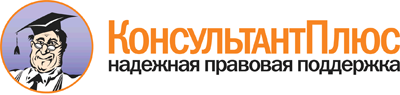 Постановление Правительства Вологодской области от 16.10.2017 N 912
(ред. от 09.04.2018)
"О государственной информационной системе "Портал противодействия коррупции в Вологодской области"
(вместе с "Положением о государственной информационной системе "Портал противодействия коррупции в Вологодской области" (далее - Положение)")Документ предоставлен КонсультантПлюс

www.consultant.ru

Дата сохранения: 21.11.2018
 Список изменяющих документов(в ред. 
постановления Правительства Вологодской областиот 09.04.2018 N 296)Список изменяющих документов(в ред. 
постановления Правительства Вологодской областиот 09.04.2018 N 296)КонсультантПлюс: примечание.Нумерация пунктов дана в соответствии с официальным источником публикации.КонсультантПлюс: примечание.Текст дан в соответствии с официальным источником публикации.Ф.И.О.ДолжностьТелефонУровень прав доступа должностного лица к данным пользователя СистемыРазмещение проектов НПА в разделе "Независимая антикоррупционная экспертиза"Ф.И.О.ДолжностьТелефонПричина редактирования (изменение прав доступа, изменение данных должностного лица и т.п.) с указанием требуемого измененияЛогинФ.И.О.ДолжностьТелефонСписок изменяющих документов(в ред. 
постановления Правительства Вологодской областиот 09.04.2018 N 296)